ACTIVIDADES  DE  INGLES KINDER A Y B Semana del 29 de Junio al 03 de Julio  2020Se trabajará con el libro de inglés Hula Hoop 3 y con el apoyo de canciones, videos y enlaces  , con el objetivo  de familiarizar, asociar y asimilar  los sonidos propios del idioma extranjero en este nivel inicial. El libro nos ofrece diversas actividades tanto lingüísticas, auditivas y   psicomotrices para realizar  y alcanzar con nuestros niños /as. En esta  etapa   realizaremos actividades breves por semana en las cuales podemos lograr aprendizajes en  nuestros niños /as otorgando un gran énfasis a las canciones y videos. Es de suma importancia respetar los ritmos de aprendizaje que presenta cada niño /a en la forma de desarrollar sus actividades apoyadas por un adulto. Es de vital importancia crear una rutina de trabajo, al igual que en la sala de clases, por eso se siguiere siempre comenzar con la canción de saludo (Hello song), luego la canción del clima (How the weather), agregamos los días de la semana, (days of the Week) y los meses del año, (months of the year) luego la canción del vocabulario de la unidad, para dar paso al desarrollo de la actividad asignada, después de la  realización de la actividad finalizar con la canción de despedida  See You  Later Alligator.Como  sugerencia educativa les recomiendo algunas formas     para que puedan los niños reforzar el inglés de manera sencilla, lúdica, significativa y entretenida por ejemplo: escuchar canciones, ver videos educativos o dibujos animados en inglés sin subtítulos, las veces que sea necesario. Así utilizar el tiempo libre con esta dinámica de aprendizaje en las cuales estas actividades benefician la exposición al idioma extranjero inglés para lograr ir adquiriendo vocabulario, aunque parezca mínimo detalle los niños poseen una capacidad extraordinaria de adquisición de vocabulario a través de esta forma y por la repetición de estos mismos elementos.Esperando que nuestro trabajo logre fortalecer los conocimientos iníciales al idioma extranjero, paso a dar organización de las actividades.Video para iniciar la actividad:Hello song – Super simple songshttps://www.youtube.com/watch?v=tVlcKp3bWH8*How  the weather like – Super simple songshttps://www.youtube.com/watch?v=rD6FRDd9Hew&t=5sDays of the week –Super simple songshttps://www.youtube.com/watch?v=loINl3Ln6CkMonths of the year – The kiboomershttps://www.youtube.com/watch?v=-d3jkbP1xc8Videos de  vocabulario de la unidad:Actividad recreativa, para mover el cuerpo y hacer un recreo neuronal luego de finalizada la tarea: See You Later Alligator   – Super simple songs https://www.youtube.com/watch?v=UQfvAlmr5g0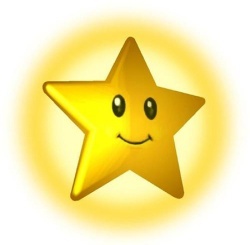 Fecha: Semana del 29 de Junio  al 03 de Julio :Objetivo de Aprendizaje:    Familiarizar, asociar y asimilar  los sonidos propios del idioma extranjero en  nivel inicial. Unit My FamilyMUCHAS GRACIAS POR SU APOYO!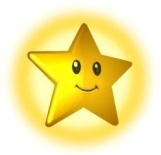 DIALIBRO PAGINAS RECURSOSA convenir según su horario y o rutina de trabajo en casaHula Hoop 2Unidad 4 My FamilyMotricidad Fina:Página: 35Página: 36Página: 37Señala (point) cada persona y repite He is my daddy (Él es mi papá) . She is my mommy. (ella es mi mamá) She is my grandma (ella es mi abuelita) He is my grandpa (Ël es mi abuelito. Con grafito pencil une las líneas que corresponden and daddy and mommy y de grandpa y grandma. They are my parents. Señala cada fotografía y repite They are my grandparents.Con grafito pencil haz un círculo en los Cousins (primos). Señala a los Cousins y repite They are my cousins.Señala a las personas y repite They are my parents. They are my grandparents. He is my brother. Haz un círculo usando tu red crayon y encierra a la Aunt (tía) y al Uncle (tío) usando tu  blue crayon